Сабақ №40         Сабақ №40         Мектеп: «М.Әуезов орта мектебі» КМММектеп: «М.Әуезов орта мектебі» КМММектеп: «М.Әуезов орта мектебі» КМММектеп: «М.Әуезов орта мектебі» КММКүні:    .02.2021Күні:    .02.2021Мұғалімнің аты-жөні: Г. Кувондикова Мұғалімнің аты-жөні: Г. Кувондикова Мұғалімнің аты-жөні: Г. Кувондикова Мұғалімнің аты-жөні: Г. Кувондикова Сынып:    9 «Б»Сынып:    9 «Б»Қатысқан оқушы саны:Қатысқан оқушы саны:Қатысқан оқушы саны:Қатыспаған оқушы саны:Сабақтың тақырыбыСабақтың тақырыбыҮшбұрыштарды шешуҮшбұрыштарды шешуҮшбұрыштарды шешуҮшбұрыштарды шешуОқу бағдарламасына сәйкес оқыту мақсаттарыОқу бағдарламасына сәйкес оқыту мақсаттары9.1.3.7синустар теоремасын білу және қолдану;9.1.3.7синустар теоремасын білу және қолдану;9.1.3.7синустар теоремасын білу және қолдану;9.1.3.7синустар теоремасын білу және қолдану;Сабақ барысыСабақ барысыСабақ барысыСабақ барысыСабақ барысыСабақ барысыСабақтың кезеңіПедагогтің әрекетіПедагогтің әрекетіОқушының әрекетіБағалауРесурстарБасы3 минутҰйымдастыру сәті Үй жұмысын тексеруМатематикалық логикалық есептер беру арқылы «Миға шабуыл»Ұйымдастыру сәті Үй жұмысын тексеруМатематикалық логикалық есептер беру арқылы «Миға шабуыл»Психологиялық ахуалға берілген тапсырманы орындайды.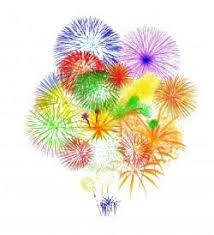 Психологиялық ахуал.Негізгі бөлім Тақырыпты ашу10 минутБелсенді оқу тапсырмалары(топта, ұжымда) «Қар кесегі»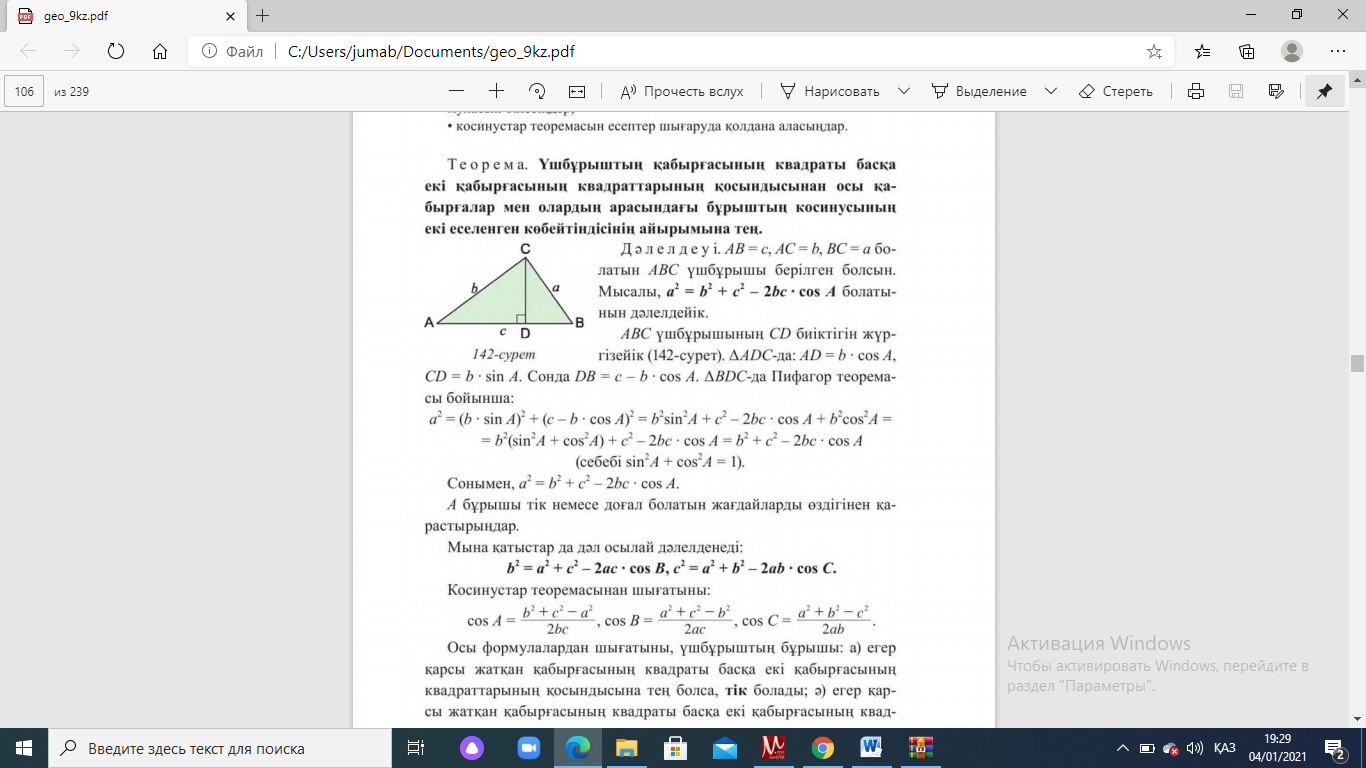 AC 2   AB2   BC 2   2AB  BC  cosB	немесе      b2  a2  c2  2ac  cosAB2   BC 2   AC 2   2AB  AC  cosC	немесе     c2  a2  b2  2ab  cosBC 2   AB2   AC 2   2AB  AC  cos A	немесе        a2  b2  c2  2bc  cosБелсенді оқу тапсырмалары(топта, ұжымда) «Қар кесегі»AC 2   AB2   BC 2   2AB  BC  cosB	немесе      b2  a2  c2  2ac  cosAB2   BC 2   AC 2   2AB  AC  cosC	немесе     c2  a2  b2  2ab  cosBC 2   AB2   AC 2   2AB  AC  cos A	немесе        a2  b2  c2  2bc  cos«Миға шабуыл»Бір оқушы тақырып бойынша бір тұжырым айтады.Оқушылар сұраққа жауап береді, жұмысты берілген түріне қарай орындайды.Оқушы білімді өз бетінше оқып танысадыОқулықпен жұмыс25 минут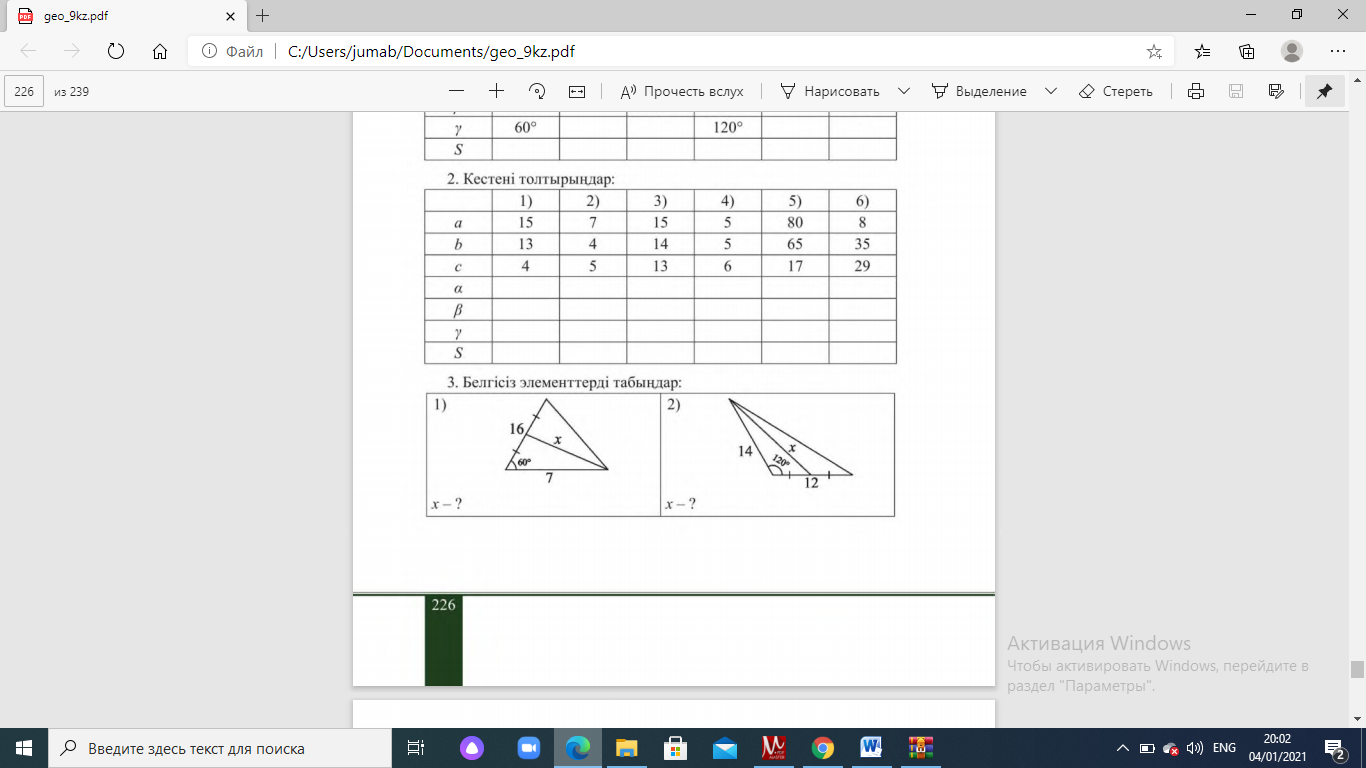 Жұмыс дәптеріндегі жазылым тапсырмаларын орындауДескриптор:	Білім алушысинустар теоремасын біледі;синустар теоремасын қолданады;ҚБ: Бас бармақ арқылы бір-бірін бағалау.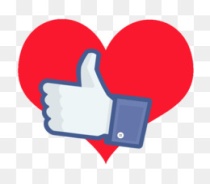 Топтық тапсырмалар.Соңы2 минутСабақты бекіту РефлексияҮйге тапсырма:		№ Т 11 (2)     226 бет.Сабақты бекіту РефлексияҮйге тапсырма:		№ Т 11 (2)     226 бет.Сабақты пысықтау тапсырмаларын орындау.Кері байланысОқушыларға «Жетістік баспалдағы» кері байланыс парағы таратылады. Оқушылар өздері белгілейді.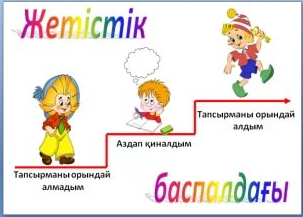 Оқушыларға «Жетістік баспалдағы» кері байланыс парағы таратылады. Оқушылар өздері белгілейді.«Жетістік баспалдағы» кері байланыс парағы таратылады.«Жетістік баспалдағы»Кері байланыс парағы.